COURSE RMATION SHEET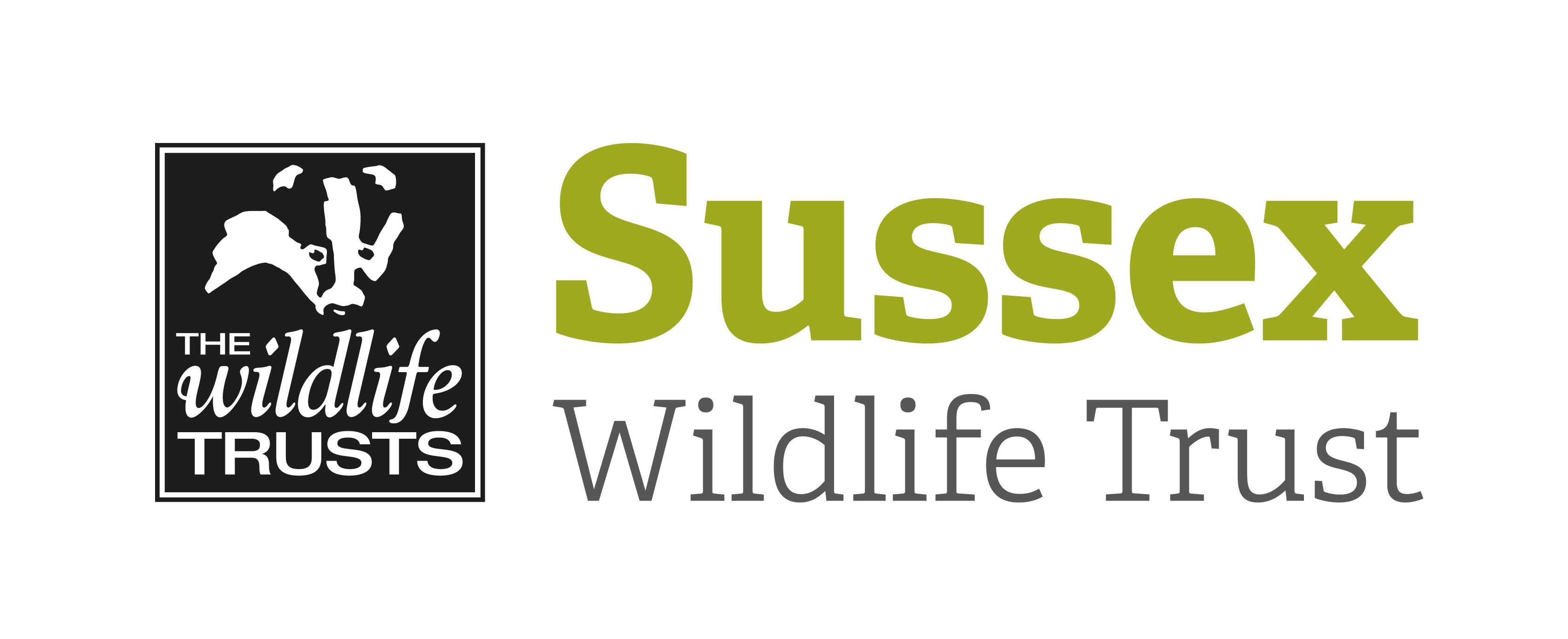 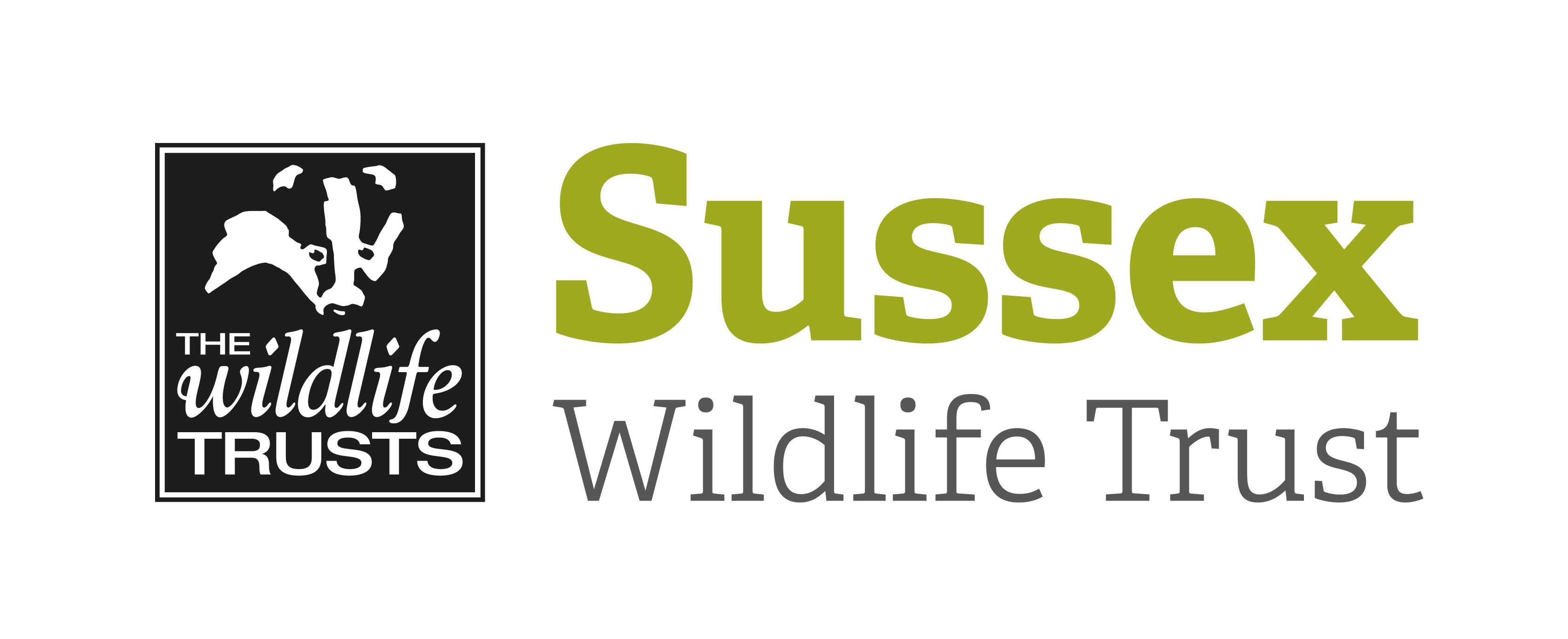 Course Title:   An Introduction to Dragonflies and DamselfliesCourse Title:   An Introduction to Dragonflies and DamselfliesCourse Title:   An Introduction to Dragonflies and DamselfliesDay/Date/Year:  Saturday 27 June 2020Start Time:  10amStart Time:  10amFinish Time:  4pmFinish Time:  4pmCourse Tutor:Mike RussellMike RussellMike RussellCourse description d subjects coveredSussex Wildlife Trust’s Amberley Wildbrooks reserve is a great place to watch dragonflies and damselflies – incredible aerial hunters with fascinating life cycles. This one day course will give you an Introduction to the adult stage of these wonderful insects where the following topics will be covered:Basic dragonfly biologyHabitats and managementDistribution in the  and in Techniques in IdentificationDragonfly field guides and identification aidesSuitable for anyone interested in natural history, no previous experience necessary.Both indoor and field sessionSussex Wildlife Trust’s Amberley Wildbrooks reserve is a great place to watch dragonflies and damselflies – incredible aerial hunters with fascinating life cycles. This one day course will give you an Introduction to the adult stage of these wonderful insects where the following topics will be covered:Basic dragonfly biologyHabitats and managementDistribution in the  and in Techniques in IdentificationDragonfly field guides and identification aidesSuitable for anyone interested in natural history, no previous experience necessary.Both indoor and field sessionSussex Wildlife Trust’s Amberley Wildbrooks reserve is a great place to watch dragonflies and damselflies – incredible aerial hunters with fascinating life cycles. This one day course will give you an Introduction to the adult stage of these wonderful insects where the following topics will be covered:Basic dragonfly biologyHabitats and managementDistribution in the  and in Techniques in IdentificationDragonfly field guides and identification aidesSuitable for anyone interested in natural history, no previous experience necessary.Both indoor and field sessionMeeting point / Venue:St Michael’s Church Hall, Church Street, Amberley, Arundel BN18 9NA.   The hall is next to the church.https://www.amberleystmichael.org.uk/ St Michael’s Church Hall, Church Street, Amberley, Arundel BN18 9NA.   The hall is next to the church.https://www.amberleystmichael.org.uk/ St Michael’s Church Hall, Church Street, Amberley, Arundel BN18 9NA.   The hall is next to the church.https://www.amberleystmichael.org.uk/  sites to be visited:Amberley Wildbrooks nature reserveAmberley Wildbrooks nature reserveAmberley Wildbrooks nature reserveWhat to bring:Bring a packed lunch and drink - Binoculars will be usefulNotebook and pen/pencilAppropriate outdoor clothing and footwear Sunscreen Dragonfly field guide or Identification sheet useful but not essentialBring a packed lunch and drink - Binoculars will be usefulNotebook and pen/pencilAppropriate outdoor clothing and footwear Sunscreen Dragonfly field guide or Identification sheet useful but not essentialBring a packed lunch and drink - Binoculars will be usefulNotebook and pen/pencilAppropriate outdoor clothing and footwear Sunscreen Dragonfly field guide or Identification sheet useful but not essential rmation:Tea and Coffee for morning session providedToilet Facilities in the venue. Car Parking in the village. Please park with consideration for residents.  Please may we ask that you take all packed lunch waste home with you.Tea and Coffee for morning session providedToilet Facilities in the venue. Car Parking in the village. Please park with consideration for residents.  Please may we ask that you take all packed lunch waste home with you.Tea and Coffee for morning session providedToilet Facilities in the venue. Car Parking in the village. Please park with consideration for residents.  Please may we ask that you take all packed lunch waste home with you.Public Trsport:  Nearest train station is Amberley (20 minute walk from venue).  For bus servies to Amberley contact Traveline at www.travelinesoutheast.org.ukNearest train station is Amberley (20 minute walk from venue).  For bus servies to Amberley contact Traveline at www.travelinesoutheast.org.ukNearest train station is Amberley (20 minute walk from venue).  For bus servies to Amberley contact Traveline at www.travelinesoutheast.org.ukAccessibility: We will walking for 2-3 hours on uneven ground that may be wet or muddy in places. We will walking for 2-3 hours on uneven ground that may be wet or muddy in places. We will walking for 2-3 hours on uneven ground that may be wet or muddy in places. 